 Bhartiyam International School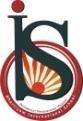 Periodic Assessment – 1 (2022-23)
Subject: Elements of Business (Set-A)Class: IXDate: 13/07/2022							              Max. Mark: 40 Name: ______________	 Roll No: ______         Duration: 1 hr:30minGENERAL INSTRUCTIONS:Question number 1 to 20 carry 1 mark each.Question number 21 to 24 carry 3 marks each.Question number 25 and 26 carry 4 marks each.All questions are compulsory to attempt.1. Which item doesn’t cause any business risk?								1a. Breakdown of machinery				b. Riotc. Efficient management 				d. Changing govt. policy2. In business why it is essential to make profit?								1a. It Provides a return to investor			b. It provides fund for future expansionc. It increase the reputation of a company	d. All of the above3. Business is an:												1a. Economic activity					b. Production of goods and servicesc. Profit earning					d. All of these4. Qualification is required in which activity?								1a. Business						b. Professionc. Employment					d. Both b and c5. In which activity no capital investment is required?							1a. Profession 						b. Employmentc. Business						d. All of these6. Which activity is engaged in production, purchase and sale or exchange of goods and services?													1a. Profession 						b. Employmentc. Business						d. All of these7. Which of the following doesn’t characterise business activity?					1a. Production of goods and services 		b. Presence of riskc. Exchange of goods and services			d. Salary or wages 8. Name the two broad categories of business activity?							1a. Trade and commerce				b. Trade and industryc. Industry and commerce				d. None of these9. Commerce includes activities relating to trade & ________ to trade.				1a. Supporting 						b. Subsidiaryc. Auxiliaries						d. None of these10. Transfer of Interest exists in the case of:								1a. Profession 						b. Employmentc. Business						d. None of these11. Out of four points, which is not an economic activity?						1a. Production 						b. Social Servicec. Profession 						d. Trading in goods12. Which option is not a business activity?								1a. Production of goods 				b. Transportationc. Exchange of goods           			d. Work in a factory13. The possibility of inadequate profit or even losses due to uncertainty known as:		1a. Business contingencies 				b. Business riskc. Business venture					d. All of these14. Which of the following is not an example of non-economic activity?				1a. Teaching 						b. Patriotismc. Sympathy 						d. Sentiment15. _______ help business activity to overcome the problem of storage.				1a. Advertising 						b. Warehousingc. Insurance						d. Banking16. _______ help business activity to overcome the problem of knowledge of new product.	1a. Advertising 						b. Warehousingc. Insurance						d. Banking17. _______ help business activity to overcome the problem of place of supply.			1a. Advertising 						b. Warehousingc. Insurance						d. Banking18. Which of the following is the characteristics of a business?						1a. Exchange sale					b. Productionc. Risk element					d. All of these19._______ help business activity to overcome the problem of business risk.			1a. Advertising						b. Warehousingc. Insurance						d. Banking20. Training consists of units of competency is a feature of:						1a. Vocational 						b. Businessc. Management					d. Profession21. What do you mean by vocational training? 								3 22. Explain any three characteristics of business activity.						323. What do you mean by business?									324. Explain any three key features of vocational training.						325. What is the difference between business, employment and profession?				426. Explain economic, social and political factor briefly.							4